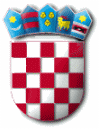 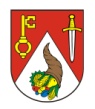 	Republika HrvatskaKOPRIVNIČKO-KRIŽEVAČKA ŽUPANIJA	OPĆINA PETERANEC      	Općinski načelnik48321 Peteranec, Matije Gupca 13Žiro-račun: HR2223860021832400005Tel./fax: 048/636-289; 636-436opcina-peteranec@kc.htnet.hrBroj RKP-a: 28151Razina: 22Šifra djelatnosti: 8411Razdjel: 0Šifra grada/općine: 324Matični broj: 02698790OIB: 86225237319KLASA:400-05/20-01/01URBROJ: 2137/12-20-3Peteranec, 12. veljače 2020.BILJEŠKE UZ IZVJEŠTAJ O PROMJENAMA UVRIJEDNOSTI I OBUJMU IMOVINE I OBVEZAZA RAZDOBLJE OD 1.1. DO 31.12.2019.	Na temelju članka 16. Pravilnika o financijskom izvještavanju u proračunskom računovodstvu („Narodne novine“ broj 3/15., 93/15., 135/15., 2/17., 28/17. 112/18. i 126/19.) dajemo slijedeće Bilješke uz Izvještaj o promjenama u vrijednosti i obujmu imovine i obveza za razdoblje 1.1. – 31.12. 2019. godine:AOP 004	 - Promjene u vrijednosti imovine – povećanje u iznosu 72.536,00 kuna radi procjene puta koji je bio javno dobro te je prešao u vlasništvo Općine i prodan poduzeću Gradko d.o.o. radi objedinjavanja eksploatacijskog polja šljunka i pijeska u Sigecu te prodaja istoga.AOP 021 – Proizvedene dugotrajna imovina – smanjenje u iznosu od 108.843,00 kune radi otpisa rashodovane imovine i imovine koja nije u vlasništvu Općine.AOP 032 – Potraživanje za prihode poslovanja – odnosi se na otpis zastarjelih potraživanja starijih od pet godina sukladno Odluci nadležnog tijela (komunalne i grobljanske naknade te ostalih naknada i potraživanja za ukope). 						                 OPĆINSKI NAČELNIK:								Krešimir Matijašić 